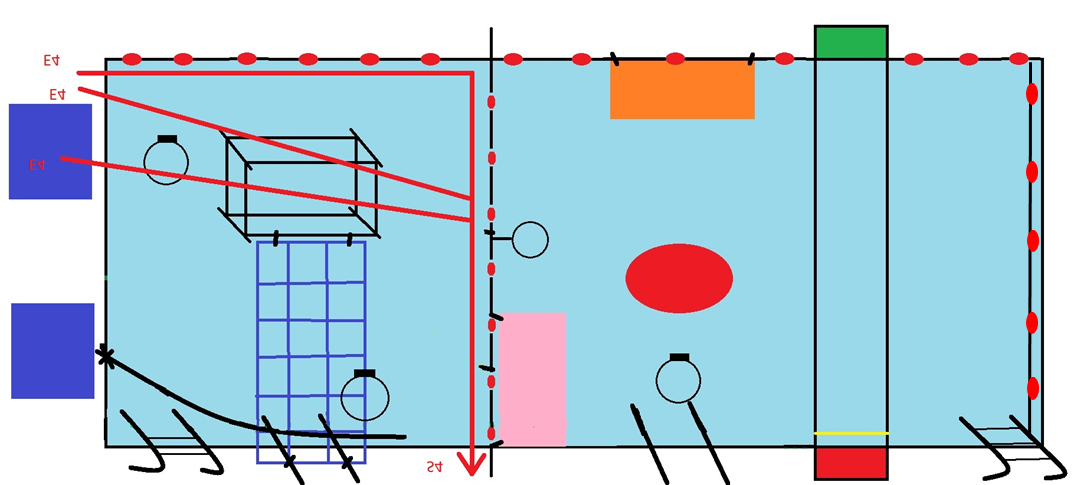 Parcours rouge  CP – CE1  - ½ bassin mur